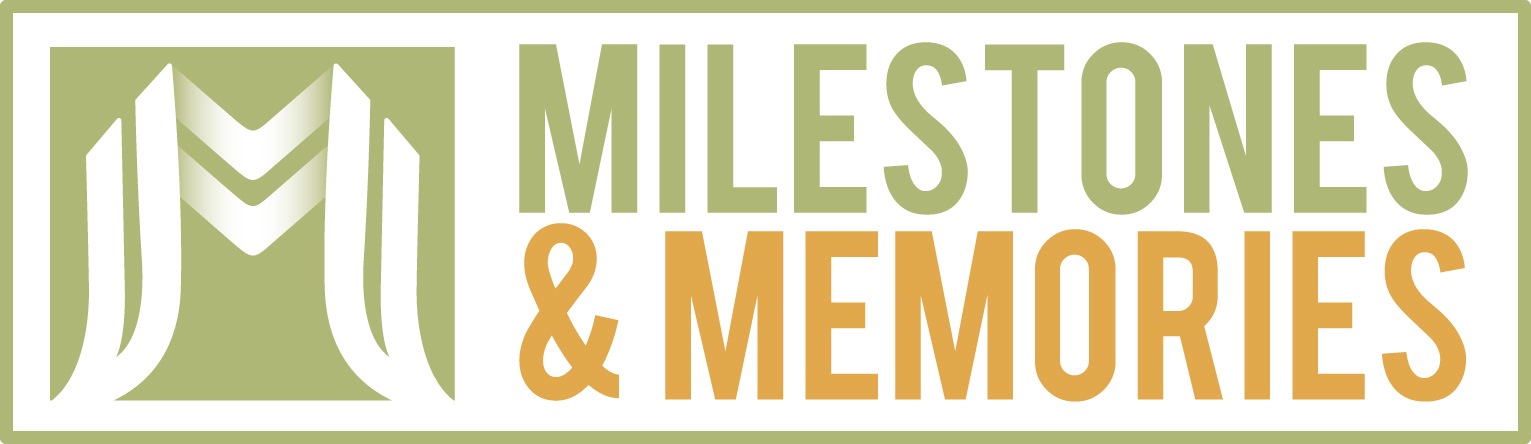 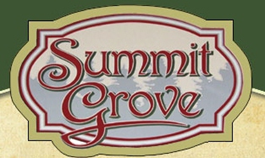 SHARE A LITTLE GREEN DINNER/AUCTIONMarch 16,2013 | 5:30 pm| Summit Grove LodgeName_______________________________Address_____________________________City/State/Zip_________________________Email_______________________________Phone______________________________Meal:  Regular ______   Vegetarian ______ Name_______________________________Address_____________________________City/State/Zip_________________________Email_______________________________Phone______________________________Meal:  Regular ______   Vegetarian ______Name_______________________________Address_____________________________City/State/Zip_________________________Email_______________________________Phone______________________________Meal:  Regular ______   Vegetarian ______Name_______________________________Address_____________________________City/State/Zip_________________________Email_______________________________Phone______________________________Meal:  Regular ______   Vegetarian ______Name______________________________Address_____________________________City/State/Zip_________________________Email_______________________________Phone______________________________Meal:  Regular ______   Vegetarian ______Name_______________________________Address_____________________________City/State/Zip_________________________Email_______________________________Phone______________________________Meal:  Regular ______   Vegetarian ______Name_______________________________Address_____________________________City/State/Zip_________________________Email_______________________________Phone______________________________Meal:  Regular ______   Vegetarian ______Name_______________________________Address_____________________________City/State/Zip_________________________Email_______________________________Phone______________________________Meal:  Regular ______   Vegetarian ______